Государственное бюджетное общеобразовательное учреждение Самарской области средняя образовательная школа № 3 «Образовательный центр»с.Кинель-Черкассы муниципального района Кинель – Черкасский Самарской областиПредметное отделениеБИОЛОГИЯИсследовательская работапо теме:Влияние музыки на ритмы электроэнцефалограммы.Выполнила:Царёва Анна Сергеевнаучащаяся10 классаГБОУ СОШ №3   «ОЦ»с. Кинель– ЧеркассыРуководитель: Зубкова О.А.учитель биологии, высшая категория                                                    2023 Аннотацияна исследовательскую работу по теме :«Влияние музыки на ритмы электроэнцефалограммы»Название работы:«Влияние музыки на ритмы электроэнцефалограммы»ФИ автора полностью, класс:  Царёва Анна, учащаяся 10 класса  ГБОУ  СОШ №3» «ОЦ» с. Кинель-ЧеркассыНаучный руководитель: Зубкова Ольга Александровна,   учитель биологии.     Высшая категория Актуальность работы.     Тема воздействия музыки на головной мозг и ритмы электроэнцефалограммы в настоящее время является настолько актуальной, что часто выделяется в отдельный раздел нейронауки.Цель работы:Изучить, как изменяется активность головного мозга при прослушивании различных музыкальных композиций.Задачи работы:Получить ЭЭГ бодрствующего человека с закрытыми глазами в затылочном, височном и лобном отведениях при прослушивании разных  музыкальных  композиций.Сравнить полученные записи ЭЭГ и сделать вывод об изменении активности нейронов в различных областях мозга при прослушивании разных музыкальных композиций.ВЫВОДЫ1. Прослушивание музыкальных произведений Баха И.С. для клавесина «Фа минор» и «Фа мажор» вызвало однонаправленное снижение СМ практически всех частотных компонентов ЭЭГ, причем наибольшие изменения наблюдались у альфа-, бета- и гамма-ритмов. 2. Пьеса в миноре оказывала большее воздействие на динамику СМ в левом полушарии, а в мажоре – в правом. 3. Пьеса «Фа минор» заметно изменяла уровень ситуативной тревожности и выраженность эмоции «стыд», а «Фа мажор» – выраженность эмоций «радость» и «удивление». В заключение следует отметить, что музыка способствует творческому мышлению, повышению работоспособности при занятиях физическими нагрузками. Музыкальное сопровождение усиливает работу головного мозга, способствует развитию аналитического мышления и речи.Ключевые словадельта-ритм (1-4 Гц)  тета-ритм (4-8 Гц)альфа-ритм (8-13 Гц)СодержаниеВведение……………………………………………….6-8Основная часть………………………………………9-11Исследовательская часть……………………………12-17Заключение…………………………………………….18Список литературы…………………………………….19Приложение……………………………………………..20-24Введение.Музыка всегда существовала рядом с человеком. Музыкальные композиции сопровождали человека в разных жизненных событиях, начиная от рождения, свадьбы, праздников и заканчивая смертью. Музыка стала национальным достоянием. Каждый народ хранит традиционную музыку, так как это часть его истории и культуры. В современном обществе появляются новые музыкальные направления, которые востребованы людьми. Люди слушают музыку в социальных сетях, при занятиях аэробикой и физических нагрузках. Музыка сопровождает спортсменов на показательных выступлениях на конкурсах и олимпиадах. Но как влияет музыка на организм человека? Поиском ответа на этот вопрос занимался еще древний ученый Аристотель. Он считал музыку средством воздействия на психику человека, способом его гармонизации с общественной жизнью.В последнее время к проблеме восприятия музыки человеком обращаются многие медики и психологи. Этот интерес в значительной мере обусловлен запросами музыкальной психотерапии, в частности необходимости поиска новых методов реабилитации и профилактики расстройств аффективной сферы. Для специалистов важно знать, какое воздействие может оказывать на организм человека и его психику восприятие того или иного конкретного музыкального произведения.Доказано, что прослушивание музыки влияет на деятельность ЦНС, параметры дыхания, кровообращения, газообмена, на эмоциональную и когнитивную сферы человека. Выявлено, что отдельные элементы музыки вызывают детерминированные (коррелирующие с характером раздражителя) изменения психических состояний. При восприятии музыки различных направлений и стилей могут заметно меняться частотные характеристики ЭЭГ. Показано, что при получении удовольствия от прослушанной музыки альфа-ритм ЭЭГ взрослого человека усиливается. Детализируется представление о воздействие различных музыкальных ритмов, темпа, жанраНесмотря на солидное количество работ в данной области, вопросы о влиянии конкретного музыкального произведения на ЭЭГ и эмоциональную сферу требуют уточнений. Музыка представляет собой очень многоплановый феномен. Поэтому весьма трудно выделить в ней одну конкретную существенную переменную, влияющую на психофизиологическое состояние человека.Цель работы:Изучить, как изменяется активность головного мозга при прослушивании различных музыкальных композиций.Задачи работы:Получить ЭЭГ бодрствующего человека с закрытыми глазами в затылочном, височном и лобном отведениях при прослушивании разных  музыкальных композиций.Сравнить полученные записи ЭЭГ и сделать вывод об изменении активности нейронов в различных областях мозга при прослушивании разных музыкальных композиций.Актуальность:Тема воздействия музыки на головной мозг и ритмы электроэнцефалограммы в настоящее время является настолько актуальной, что часто выделяется в отдельный раздел нейронауки.Оборудование:Цифровая лаборатория в области нейротехнологий. Практикум по биологии.Сенсор ЭЭГЦентральный модульКабель для подключенияПК с звуковой картойНабор музыкальных композиций (на флэшке)НаушникиОсновная часть          Музыка занимает немаловажное место в нашей жизни. При этом она не только предназначена для развлечения и воспитания, но и обладает способностью оказывать заметное воздействие на психоэмоциональное и физическое состояние человека. Человек воспринимает звуковую информацию с помощью слухового анализатора. Каждый анализатор представляет собой единую целостно функционирующую систему, состоящую из трех отделов: 1) периферического, или рецепторного;2) среднего, или проводникового, с промежуточными нервными центрами; 3) центрального, или коркового.        Выявление мозговой активности при определенной деятельности осуществляется с помощью позитронноэмиссионной томографии (ПЭТ). Установлено, что локализация активации в полушарии при прослушивании музыкальных произведений зависит от музыкальной грамотности слушателя. Существует специализация полушарий в обеспечении музыкальной деятельности. Правое полушарие отвечает за мелодические аспекты, анализ высоты тонов, длительность интервалов, интенсивность, тембр; левое – за восприятие ритма и «профессиональный» анализ музыки. При этом цельное впечатление от музыки дает только интеграция специализированных когнитивных и эмоциональных процессов, протекающих в обоих полушариях. Если музыка способствует работе обоих полушарий и всего головного мозга, то, следовательно, она может быть полезной для человека       Ритмическая активность больших групп нейронов и их синхронизация друг с другом  является фундаментальным свойством функционирования головного мозга. От той частоты, с которой работают нейроны, зависит эффективность обработки информации  мозгом и ритмы мозга напрямую определяют функциональное состояние человека.Самые  медленные ритмы,  дельта-ритм (1-4 Гц) и тета-ритм (4-8 Гц), наблюдаются у человека во сне. Альфа-ритм (8-13 Гц) можно увидеть в состоянии спокойного бодрствования и при закрывании глаз. Самые быстрые, бета-ритм (13-30 Гц) и гамма-ритм (30-150Гц), сопровождают активное бодрствование и мыслительную деятельность. Не значит ли это, что настроив мозг на определенный ритм работы, мы можем изменить и его состояние?      Существует большое количество подтверждений, в основном из области невропатологии. Так, известно, что быстро мелькающий свет у некоторых людей вызывает эпилептические припадки, а у некоторых – тревожность, раздражение и другие негативные состояния.  Происходит это из-за явления «навязывания ритма», когда нейроны начинают ритмически раздражаться с частотой внешних стимулов. То же самое и для звуковых стимулов:  ритмические звуки определенной частоты, вроде стука барабанов, издревле вводили людей в состояние транса, а ведь и современная музыка полна таких ритмических звуков. Возможно, отчасти этим объясняется ее сильное воздействие на эмоции человека и непроизвольное желание двигаться в такт.     На сегодняшний день механизм навязывания ритма и физиология музыкального восприятия остаются малоизученными областями, но уже много фактов влияния музыки на мозг человека удалось получить в результате экспериментов. Например, интересно, что реакция мозга во многом зависит от стиля музыки, ее громкости, длительности, тональности, но в большей степени от музыкальных предпочтений испытуемого. То есть, если вы являетесь активным любителем поп-музыки, то при прослушивании композиций данного стиля мозг будет расслабляться, снижая активность бета-ритма ЭЭГ. Тот же самое будет происходить и с поклонниками рока, и с поклонниками классической музыки.и к появлению активности в дельта-диапазоне, что соответствует глубокому расслаблению.    Помимо частотного спектра меняется также локализация активности мозга: в разных долях усиление происходит различно. Имеет значение и характер прослушиваемых композиций. Например, если музыка имеет как бы повествовательный характер, требует от слушателя осмысления и внимания, то это приводит к активации когнитивных (мыслительных) процессов и появлению бета-ритма. Если же музыка вызывает более эмоциональный отклик, это приводит к появлению низкочастотных ритмов, в диапазоне альфа-и бета ритмов.    При прослушивании спокойной ритмичной музыки с закрытыми глазами испытуемый переходит в состояние расслабления, на ЭЭГ регистрируется альфа-ритм. Исследовательская частьИспользование цифровой биологической  лаборатории «RELEON» центра «Точка роста»Сборка экспериментальной установкиПодключила сенсор ЭЭГ к порту А центрального модуля, а центральный модуль к компьютеру.  Запустила программу  BiTronicsStudio.Подключила к ПК наушники. Настроила подачу звука только в наушники и установила минимальную громкость. Я должна получить электроэнцефалограммы мозга в трех отведениях (затылочном, височном, лобном)  при прослушивании трех мелодий с закрытами глазами.В ободок вмонтированы сухие электроды, которые должны соприкасаться с кожей. Поэтому важно убрать волосы  и обеспечить плотное прилегание электродов к коже. Когда глаза закрыты, мозг не получает зрительную информацию, человек расслабляется, и нейроны зрительной коры в затылочной доле начинают работать синхронно с близкими частотами, поэтому сигнал в затылочном отведении имеет большую амплитуду и низкую частоту. На спектре ЭЭГпоявляется пик в диапазоне частот 8-13 Гц. Такое изменение ЭЭГ  называется синхронизацией, а колебания с частотой 8-13 в секунду – альфа-ритмом.Мелодия 1 – это простой ритм, в котором короткиетоны следуют с большой частотой. Мелодия 2 – спокойная классическая музыка.  Мелодия 3 – энергичная, динамичная музыка. Ход работы:Получаем  электроэнцефалограмму  мозга в затылочной доле.Затянула ободок, запустила  запись ЭЭГ. Включила и прослушала мелодию 1 с закрытыми глазами. Когда она закончилась, остановила запись  сигнала ЭЭГ и ослабила ободок.фото 1Записала характеристики в таблицу.Спокойно посидела 1 мин. и затянула ободок. Закрыла глаза и повторила эксперимент, прослушивая мелодию 2. По окончании мелодии снова остановила запись, ослабила ободок и проанализировала запись ЭЭГ. Описание ЭЭГ   занесла в таблицу.Отдохнула 1 мин и повторила эксперимент с мелодией 3.  фото 2- 4Описание ЭЭГ   занесла в таблицу.Провела  серию экспериментов, располагая электроды над височной долей.фото 5 - 8Провела   серию экспериментов, располагая электроды над лобной долей головного мозга.фото 9-12Описала наблюдаемые ЭЭГ при прослушивании трех мелодий.Расчетные значенияЗАКЛЮЧЕНИЕВЫВОДЫ1. Прослушивание музыкальных произведений Баха И.С. для клавесина «Фа минор» и «Фа мажор» вызвало однонаправленное снижение СМ практически всех частотных компонентов ЭЭГ, причем наибольшие изменения наблюдались у альфа-, бета- и гамма-ритмов. 2. Пьеса в миноре оказывала большее воздействие на динамику СМ в левом полушарии, а в мажоре – в правом. 3. Пьеса «Фа минор» заметно изменяла уровень ситуативной тревожности и выраженность эмоции «стыд», а «Фа мажор» – выраженность эмоций «радость» и «удивление». В заключение следует отметить, что музыка способствует творческому мышлению, повышению работоспособности при занятиях физическими нагрузками. Музыкальное сопровождение усиливает работу головного мозга, способствует развитию аналитического мышления и речи.Список литературы 1. Любан-Плоцца Б. Музыка и психика: Слушать душой / Любан-Плоцца Б., Побережная Г., Белов О. – К.: «АДЕФ-Украина», 2002. – 200 с. 2. Захарова Н.Н. Функциональные изменения центральной нервной системы при восприятии музыки / Н.Н. Захарова, В.М. Авдеев // Журнал ВНД. – 1982. – Т. 32., № 5. – С. 915–929.ПРИЛОЖЕНИЕ фото 1  фото 2фото 3 фото 4 фото 5 фото 6 фото 7 фото 8фото 9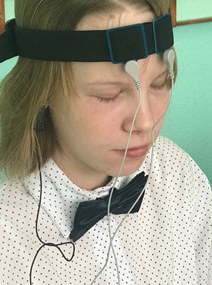 фото 10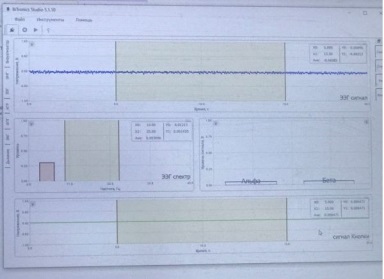  фото 11фото 12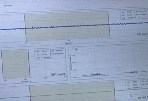 ТишинаТишинаМелодия 1Мелодия 1Мелодия 2Мелодия 2Мелодия 3Мелодия 3STDdYSTDdYSTDdYSTDdYзатылочная доля0,2780,0040,4960,0660,4070,0570,9280,087височная доля0,6390,1150,2120,0320,1990,0300,2790,039лобная доля0,6740,0640,7890,1590,3060,0490,8110,167